Леонид Абрамович Вајсберг, инострани члан АИНС од 2007, рођен је 20. јуна 1944. године у Первоуралску, Свердловског региона. 1967. године дипломирао је на Днепропетровском рударском факултету (сада Национални рударски универзитет Украјине), где је касније, 2002. године, добио је титулу почасног професора. Након завршетка факултета радио је у Свезном научно-истраживачком институту за механичку обраду минерала "Механобр", где је прошао пут од инжењера до генералног директора. Сада је председник Управног одбора и научни руководилац научне и производне корпорације "Механобр-Техника". Доктор техничких наука, професор, академик Руске академије наука. Професор Санкт Петербургског Државног рударског универзитета и Санкт Петербургског Политехничког универзитета «Петар Велики».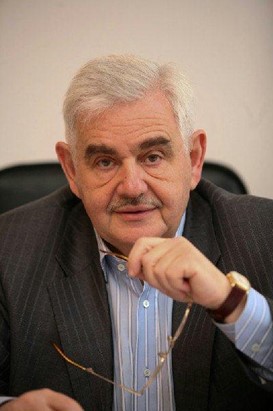 Аутор је око 360 научних радова, укључујући 7 монографија и 81 патент. Л.А. Вајсберг је извршио знатан број истраживања у области креирања нове опреме за припрему минералних сировина и вибрационе технике; ове темељне студије и њихови резултати дуги низ година били су главна научна основа за стварање нове генерације опреме за припрему минералних сировина. Л.А. Вајсберг је познат као научник у области прераде свих врста материјала, он је лидер научног правца о теоријском образложењу и стварању иновативних ресурсно-уштедних технологија за дезинтеграцију и одвајање природних, техногених и вештачких материјала током њихове дубоке прераде засноване на ефектима вибрационе механике и минеролошких особина материјала. Урадио је фундаментална истраживања о теоретским основама вибрационих процеса и њиховог везивања за одређена својства материјала, који су омогућили на основу синтезе класичних метода нелинеарне механике и проучавања својстава прерађених сировина утврдити регуларност понашања растреситих материјала и течности под утицајем вибрација, стварајући на тој основи нове методе процеса интензивирања и технологије раздвајања. Последњих 5 година истраживања у овој области била су настављена (Л.А. Вајсберг, К.С. Иванов, А.Е. Мељников, Побољшање приступа математичком моделирању процеса вибрационог скрининга//Припрема руда. 2013., бр. 2, стр. 22-27; Л.А. Вајсберг, К.С. Иванов, Универзална метода за приказ облика честица, њен утицај на резултате сито-класификације//Припрема руда, 2014., бр. 4, стра. 34-36; Л.А. Вајсберг, И.И. Блекхман, Ка теорији вибрационе сегрегације//Припрема руда, 2014., бр. 5, стр. 35-40; L.А. Vaisberg, I.I. Blekhman, L.I. Blekhman, K.S. Ivanov. Revisiting the models of vibration screening process //Vibroengineering PROCEDIA. 2014. V. 3. PP. 169 174; Л.А. Вајсберг, К.И. Иванов, И.В. Демидов, Механика растреситих средина под утицајем вибрација: методе описивања и математичко моделирање // Припрема руда, 2015., бр. 4, стр. 21-31). У последњих неколико година Л.А. Вајсберг је реализовао низ студија о селективној дезинтеграцији минералних и техничких сировина уз коришћење модерних високотехнолошких метода инструменталне анализе сировина (Л.А. Вајсберг, Е.Е. Каменева, Ј.Г. Пименов, Д.И. Соколов, Испитивање структуре порозног простора гнајсогранита помоћу рентгенске томографије//Припрема руда, 2013., бр. 3, стр. 37-40; Л.А. Вайсберг, Е.Е Каменева, Могућности рачунарске микротомографије у проучавању физичких и механичких својстава стена // Рударски часопис, 2014., бр. 9, стр. 85 - 90). Научна и организациона делатност: Члан је Стручног савета одсека наука о Земљи Руске научне фондације и координатор одсека "Инжењерске науке", заменик је председника Научног већа РАН-а о проблемима припреме минералних сировина, члан је Бироа Научног већа РАН-а о проблемима рударских наука, члан Президиума Савеза индустријалаца и предузетника Санкт Петербурга, члан Међународног научног већа МИСиС-а. Двоструки добитник награде Владе РФ у области науке и технологије. Председник Управног одбора најстаријег у Русији научно-техничког часописа «Рударски журнал» (излази од 1825. године) и члан редакционих савета великог броја стручних и научних издања у Русији. Добитник је државних и научних награда Руске Федерације.